                                                                                                            ПРОЄКТ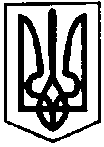 ПЕРВОЗВАНІВСЬКА СІЛЬСЬКА РАДАКРОПИВНИЦЬКОГО РАЙОНУ  КІРОВОГРАДСЬКОЇ ОБЛАСТІ______________ СЕСІЯ ВОСЬМОГО  СКЛИКАННЯРІШЕННЯвід «   » ______ 2023 року                                                                               № с. ПервозванівкаПро внесення змін до рішення Первозванівської сільської ради            від 22 грудня 2022 року № 1812 «Про бюджет Первозванівської сільської територіальної громади на 2023 рік»(1151000000)	                                                                          (код бюджету)Керуючись ст. 43 Закону України «Про місцеве самоврядування в Україні», відповідно ст. 78 Бюджетного кодексу України, постанови Кабінету Міністрів України від 11 березня 2022 року № 252 «Деякі питання формування та виконання місцевих бюджетів у період воєнного стану», постанови Кабінету Міністрів України від 28 квітня 2023 року № 418 «Деякі питання надання субвенції з державного бюджету місцевим бюджетам на придбання шкільних автобусів», розпорядження Кіровоградської обласної військової адміністрації від 31 травня 2023 р. № 581-р «Про затвердження переліку закладів загальної середньої освіти територіальних громад Кіровоградської області для першочергового придбання шкільних автобусів, у тому числі спеціально обладнаних для перевезення маломобільних груп населення, на умовах співфінансування у 2023 році», сільська радаВИРІШИЛА:1. Внести зміни до рішення Первозванівської сільської ради від 22 грудня                   2022 року № 1812 «Про бюджет Первозванівської сільської територіальної громади на 2023 рік», а саме:Збільшити доходи сільського бюджету на 7 053 200 гривень (загальний фонд на 4 855 000 гривень, спеціальний фонд на 2 198 200 гривень), у тому числі за рахунок перевиконання дохідної частини за січень – травень 2023 року у сумі 4 855 000 гривень  (відповідно до офіційного висновку) та субвенції з місцевого бюджету на придбання шкільних автобусів за рахунок відповідної субвенції з державного бюджету у сумі 2 198 200 гривень;Збільшити видатки сільського бюджету на 7 053 200 гривень (загальний фонд на 2 873 200 гривень, спеціальний фонд на 4 180 000 гривень), у тому числі за рахунок перевиконання дохідної частини за січень – травень 2023 року у сумі 4 855 000 гривень  (відповідно до офіційного висновку) та субвенції з місцевого бюджету на придбання шкільних автобусів за рахунок відповідної субвенції з державного бюджету у сумі 2 198 200 гривень;внести відповідні зміни до додатків 1, 2, 3, 4 (додаються).2. Викласти додаток 5 «Фінансування місцевого бюджету на 2023 рік» у новій редакції(додається).3. Викласти додаток 6 «Обсяги капітальних вкладень сільського бюджету у розрізі інвестиційних проєктів у 2023 році»  у новій редакції (додається). 4. Контроль за виконанням даного рішення покласти на постійну комісію  сільської ради з питань бюджету, фінансів, соціально-економічного розвитку, інвестиційної політики, законності, діяльності ради, депутатської етики, регуляторної політики, регламенту, регулювання земельних відносин, містобудування, комунальної власності, промисловості, будівництва, транспорту, енергетики, зв’язку, сфери послуг та житлово-комунального господарства.Сільський голова                                                                  Прасковія МУДРАК